Распределение страховых взносов, уплачиваемых работодателями?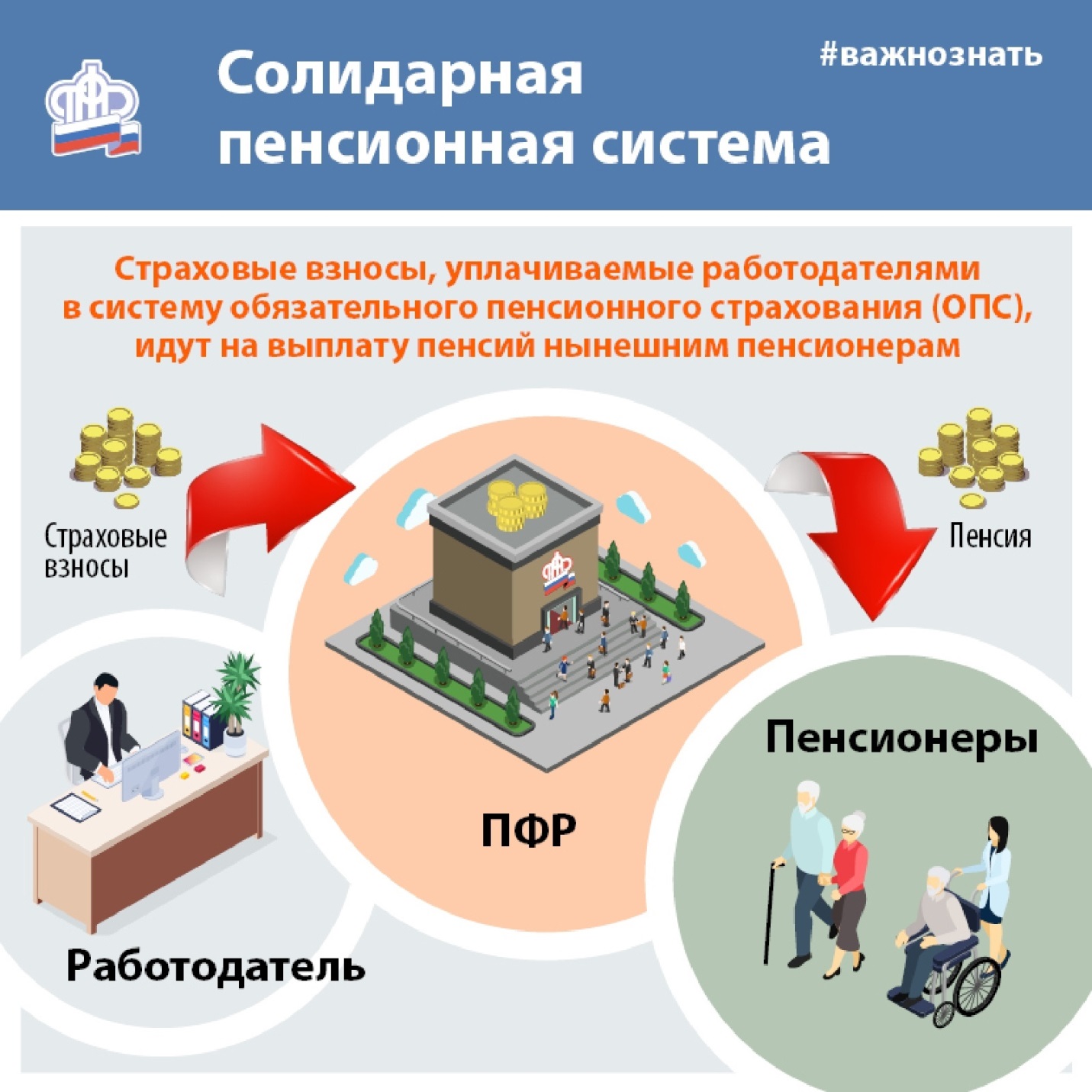 